T.CEYYÜBİYE  KAYMAKAMLIĞIYAMAÇALTI  İLK-ORTAOKULU MÜDÜRLÜĞÜ2019-2023 STRATEJİK PLANISunuş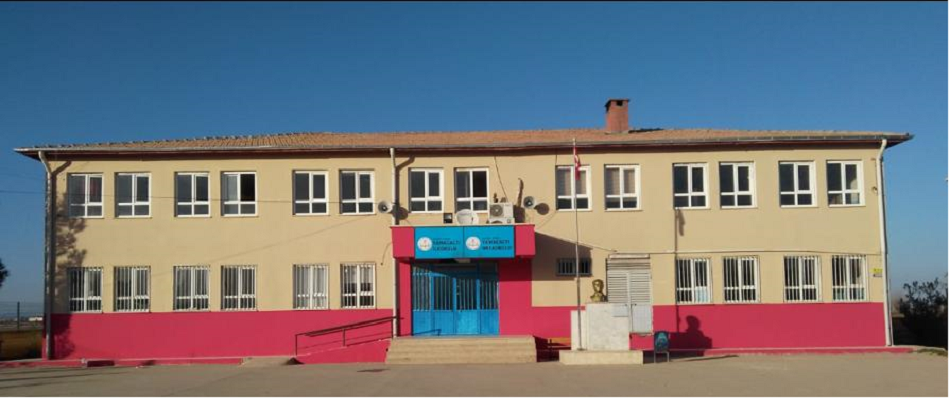 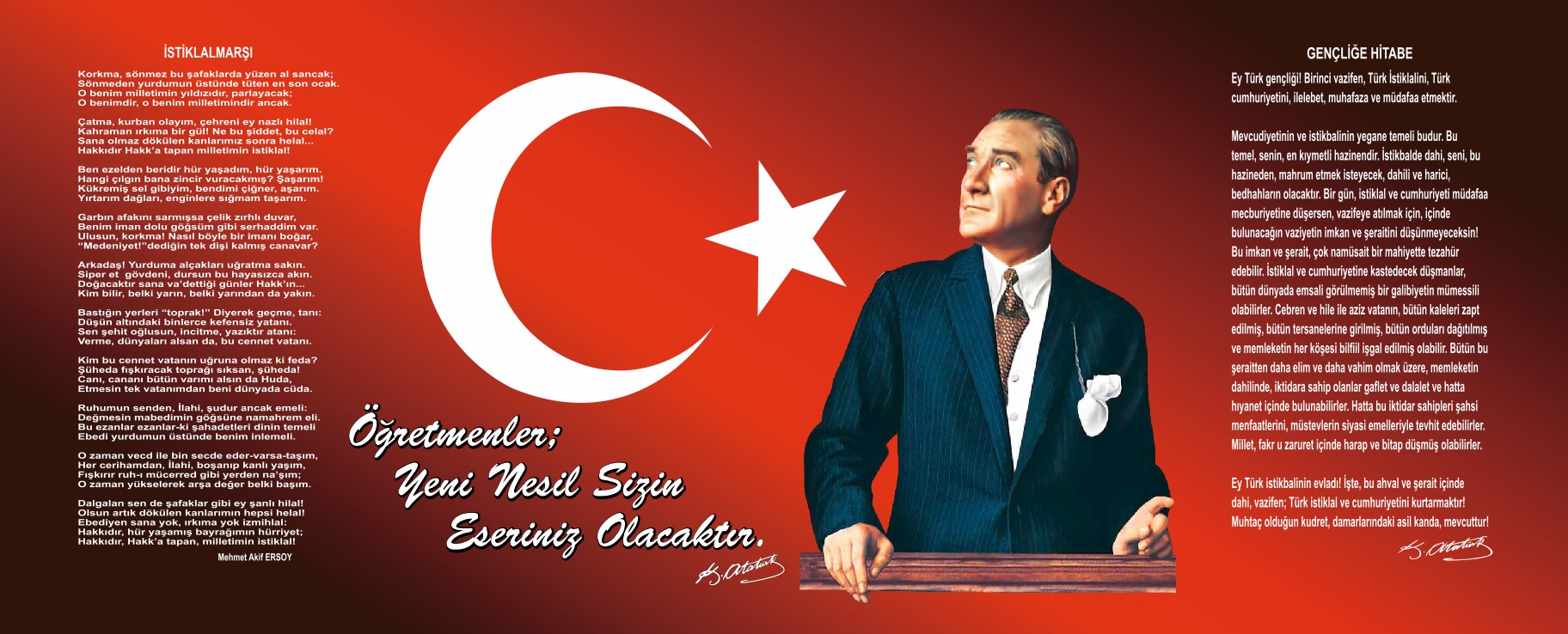 Kurumsal kapasiteye bağlı olarak çalışacak olan idari birimlerin  yıl sonunda kendi iş alanında ki performansını ölçmenin en gerçekçi yöntemlerinden biride Kurumsal  Stratejik Planlama çalışmalarıdır. Kurumumuz müdürlüğü olarak  amaç ve hedeflerinin gerçekleşmesi için yapmış olduğu çalışmaları yerinden takip etmekte ve çalışmalar sırasında işbirliğinin daha da artırılmasını önemsemekteyiz.                        Yamaçaltı  İlk-Ortaokulu Müdürlüğümüzün 2019-2023 Stratejik Planında yer alan amaç ve hedeflerine ulaştığını izleme ve değerlendirme çalışmaları sürecinde mütalaa edilmiş olup bu durum memnuniyet vermektedir. 2019-2023 Stratejik plan çalışmaları ilgili Kanun ile belirlenmiş olup Müdürlüğümüzün ikinci dönem stratejik plan çalışmalarını 2023 yıllarda varılmak istenen hedefler doğrultusunda çizileceğini düşünmekteyiz. Eğitimde rekabet edebilen, nitelikli insan kaynağı oluşturabilen, elde ettiği akademik ve sosyal başarılar ile ilimiz adına bizleri sevindirecek bir aşamaya geleceğini ümit etmekteyim. Çalışma sırasında başta bu süreçte özverili ile çalışan başta Müdür Yardımcımız Mustafa OCAK , ve proje hazırlama ekibi çalışanlarımıza teşekkür ederim. Mehmet CANBEYLİ                                                                                                                                                                                              Okul MüdürüİçindekilerSunuş	3İçindekiler	4BÖLÜM I: GİRİŞ ve PLAN HAZIRLIK SÜRECİ	5BÖLÜM II: DURUM ANALİZİ	6Okulun Kısa Tanıtımı *	6Okulun Mevcut Durumu: Temel İstatistikler	7PAYDAŞ ANALİZİ	12GZFT (Güçlü, Zayıf, Fırsat, Tehdit) Analizi	14Gelişim ve Sorun Alanları	16BÖLÜM III: MİSYON, VİZYON VE TEMEL DEĞERLER	19MİSYONUMUZ *	19VİZYONUMUZ *	19TEMEL DEĞERLERİMİZ *	19BÖLÜM IV: AMAÇ, HEDEF VE EYLEMLER	21TEMA I: EĞİTİM VE ÖĞRETİME ERİŞİM	21TEMA II: EĞİTİM VE ÖĞRETİMDE KALİTENİN ARTIRILMASI	24TEMA III: KURUMSAL KAPASİTE	28V. BÖLÜM: MALİYETLENDİRME	32EKLER:	34BÖLÜM I: GİRİŞ ve PLAN HAZIRLIK SÜRECİ2019-2023 dönemi stratejik plan hazırlanması süreci Üst Kurul ve Stratejik Plan Ekibinin oluşturulması ile başlamıştır. Ekip tarafından oluşturulan çalışma takvimi kapsamında ilk aşamada durum analizi çalışmaları yapılmış ve durum analizi aşamasında paydaşlarımızın plan sürecine aktif katılımını sağlamak üzere paydaş anketi, toplantı ve görüşmeler yapılmıştır. Durum analizinin ardından geleceğe yönelim bölümüne geçilerek okulumuzun amaç, hedef, gösterge ve eylemleri belirlenmiştir. Çalışmaları yürüten ekip ve kurul bilgileri altta verilmiştir.                                                                                    STRATEJİK PLAN ÜST KURULUBÖLÜM II: DURUM ANALİZİDurum analizi bölümünde okulumuzun mevcut durumu ortaya konularak neredeyiz sorusuna yanıt bulunmaya çalışılmıştır. Bu kapsamda okulumuzun kısa tanıtımı, okul künyesi ve temel istatistikleri, paydaş analizi ve görüşleri ile okulumuzun Güçlü Zayıf Fırsat ve Tehditlerinin (GZFT) ele alındığı analize yer verilmiştir.Okulun Kısa Tanıtımı * Okulumuzun ilk stratejik planı; gerisinde 10 yıllık okulumuzun birikimini, kültürünü içinde barındırarak, geleceğe yönelik TKY ilkeleri ışığında okulumuzun 5 yıllık bir yol haritası olma özelliği taşımaktadır.    Bu stratejik plan ile amaçlanan, okul ile çevre ilişkilerini geliştirmeyi,  okul gelişimini sürekli kılmayı, belirlenen stratejik amaçlarla, ülkemize, çevresine faydalı, kendi ile barışık, düşünen ve özgün üretimlerde “bende varım” diyebilen nesiller yetiştirilmesi amacını taşımaktadır. Belli bir süreç içinde oluşturulan “Yamaçaltı  İlk-Ortaokulu Stratejik Planı”  ile okulumuzun misyonu ve vizyonu, kuruluş/varoluş amacına uygun bir biçimde ortaya konulmuş ve bu vizyona ulamak için stratejik amaçlar ve hedefler belirlenmiştir. Yamaçaltı İlk-Ortaokulu Stratejik Plan¨ 2019–2023 yılları arasındaki Yamaçaltı  İlk-Ortaokulu’nun stratejik amaçlar¨ doğrultusunda, sonuçlar¨ ölçülebilir göstergeleri olan hedefler ve alt-hedefler ortaya koymaktadır. Okulun Mevcut Durumu: Temel İstatistiklerOkul KünyesiOkulumuzun temel girdilerine ilişkin bilgiler altta yer alan okul künyesine ilişkin tabloda yer almaktadır.Temel Bilgiler Tablosu- Okul Künyesi Çalışan BilgileriOkulumuzun çalışanlarına ilişkin bilgiler altta yer alan tabloda belirtilmiştir.Çalışan Bilgileri Tablosu*Okulumuz Bina ve Alanları	Okulumuzun binası ile açık ve kapalı alanlarına ilişkin temel bilgiler altta yer almaktadır.Okul Yerleşkesine İlişkin Bilgiler Sınıf ve Öğrenci Bilgileri	Okulumuzda yer alan sınıfların öğrenci sayıları alttaki tabloda verilmiştir.Donanım ve Teknolojik KaynaklarımızTeknolojik kaynaklar başta olmak üzere okulumuzda bulunan çalışır durumdaki donanım malzemesine ilişkin bilgiye alttaki tabloda yer verilmiştir.Teknolojik Kaynaklar TablosuGelir ve Gider BilgisiOkulumuzun genel bütçe ödenekleri, okul aile birliği gelirleri ve diğer katkılarda dâhil olmak üzere gelir ve giderlerine ilişkin son iki yıl gerçekleşme bilgileri alttaki tabloda verilmiştir.PAYDAŞ ANALİZİKurumumuzun temel paydaşları öğrenci, veli ve öğretmen olmakla birlikte eğitimin dışsal etkisi nedeniyle okul çevresinde etkileşim içinde olunan geniş bir paydaş kitlesi bulunmaktadır. Paydaşlarımızın görüşleri anket, toplantı, dilek ve istek kutuları, elektronik ortamda iletilen önerilerde dâhil olmak üzere çeşitli yöntemlerle sürekli olarak alınmaktadır.Paydaş anketlerine ilişkin ortaya çıkan temel sonuçlara altta yer verilmiştir * : Öğrenci Anketi Sonuçları:Olumlu (Başarılı) yönlerimiz : Okulda güvende hissedip okulu sevmektedirler. Öğretmenlerle iletişim kurup sorunları rahatlıkla dile getirmektedirler. Okulumuz temiz olup, ders imkanlar dahilin ders araç ve  gereçleri ile işlenmeye çalışılmaktadır. Sınıflarımız kalabalık olmasına karşın, ders aralarında oyunları oynamaktayım.Olumsuz (başarısız) yönlerimiz : Okulumuzun fiziki şartlarının yetersiz olması  ve  kullanılabilecek  materyal yeterli değildir. Okul bahçesinde spor etkinliklerin yapılacağı alanlar yeterli olmaması.Öğretmen Anketi Sonuçları:Olumlu (Başarılı) yönlerimiz :Aidiat değeri yüksek, okulu benimseyen, eşit ve adil davranılmaktadır. Öğretmen gelişimi için fırsatlar sunmakta, yenilik çalışmalarda destek olmaktadır. Öğretmenler arası işbirliği yapılmaktadır. Yapılacak çalışmalarda öğretmenin fikri alınmaktadır. Yapılan  Sosyal ve Kültürel etkinlikleri katılımın sağlanması teşvik edilmektedir.Olumsuz (başarısız) yönlerimiz : Sosyal etkinlikler yeteri kadar yapılmamaktadır. Teknolojik araç ve gereçler konusun da yeterli faydalanma imkanının bulunmamasıdır.Veli Anketi Sonuçları:Olumlu (Başarılı) yönlerimiz : Öğretmenle ihtiyaç duyduğum her zaman görüşme imkanım var. Öğrencimle ilgili sorunlar olunca ilgilenip, devam etmediği zaman arayıp haber verilmektedir. Okul temiz ve bakımlı olup, öğrencim giriş ve çıkışlarda gerekli güvenlik tedbirleri alınmış olup, teneffüslerde kontrol edilmektedir. Derslerin imkanlar dâhilin de araç ve gereçlerle işlenip öğrencimle ilgilenilmektedir. Okul sitesi güncel olup, e-okuldan gerekli bilgileri ulaşmaktayım.Olumsuz (başarısız) yönlerimiz: Okul fiziki olarak yetersiz olması teknolojik araç gereç eksikliği okulumuzun taşıma merkezi olmasından kaynaklanan sorunların olması.GZFT (Güçlü, Zayıf, Fırsat, Tehdit) Analizi *Okulumuzun temel istatistiklerinde verilen okul künyesi, çalışan bilgileri, bina bilgileri, teknolojik kaynak bilgileri ve gelir gider bilgileri ile paydaş anketleri sonucunda ortaya çıkan sorun ve gelişime açık alanlar iç ve dış faktör olarak değerlendirilerek GZFT tablosunda belirtilmiştir. Dolayısıyla olguyu belirten istatistikler ile algıyı ölçen anketlerden çıkan sonuçlar tek bir analizde birleştirilmiştir.Kurumun güçlü ve zayıf yönleri donanım, malzeme, çalışan, iş yapma becerisi, kurumsal iletişim gibi çok çeşitli alanlarda kendisinden kaynaklı olan güçlülükleri ve zayıflıkları ifade etmektedir ve ayrımda temel olarak okul müdürü/müdürlüğü kapsamından bakılarak iç faktör ve dış faktör ayrımı yapılmıştır. İçsel Faktörler *Güçlü YönlerZayıf YönlerDışsal Faktörler *FırsatlarTehditlerGelişim ve Sorun AlanlarıGelişim ve sorun alanları analizi ile GZFT analizi sonucunda ortaya çıkan sonuçların planın geleceğe yönelim bölümü ile ilişkilendirilmesi ve buradan hareketle hedef, gösterge ve eylemlerin belirlenmesi sağlanmaktadır. Gelişim ve sorun alanları ayrımında eğitim ve öğretim faaliyetlerine ilişkin üç temel tema olan Eğitime Erişim, Eğitimde Kalite ve kurumsal Kapasite kullanılmıştır. Eğitime erişim, öğrencinin eğitim faaliyetine erişmesi ve tamamlamasına ilişkin süreçleri; Eğitimde kalite, öğrencinin akademik başarısı, sosyal ve bilişsel gelişimi ve istihdamı da dâhil olmak üzere eğitim ve öğretim sürecinin hayata hazırlama evresini; Kurumsal kapasite ise kurumsal yapı, kurum kültürü, donanım, bina gibi eğitim ve öğretim sürecine destek mahiyetinde olan kapasiteyi belirtmektedir.Gelişim ve sorun alanlarına ilişkin GZFT analizinden yola çıkılarak saptamalar yapılırken yukarıdaki tabloda yer alan ayrımda belirtilen temel sorun alanlarına dikkat edilmesi gerekmektedir.Gelişim ve Sorun AlanlarımızBÖLÜM III: MİSYON, VİZYON VE TEMEL DEĞERLEROkul Müdürlüğümüzün Misyon, vizyon, temel ilke ve değerlerinin oluşturulması kapsamında öğretmenlerimiz, öğrencilerimiz, velilerimiz, çalışanlarımız ve diğer paydaşlarımızdan alınan görüşler, sonucunda stratejik plan hazırlama ekibi tarafından oluşturulan Misyon, Vizyon, Temel Değerler; Okulumuz üst kurulana sunulmuş ve üst kurul tarafından onaylanmıştır.MİSYONUMUZ * Biz,  Yamaçaltı İlk/ Ortaokulu olarak istiyoruz ki; okulumuzda, öğrenme temel ihtiyaç kabul edilsin. Okulumuzda her veli, öğrencisine öğrenme için her türlü fırsatın verildiğini bilsin. Bizlere inansın, destek olsun. Okulumuzda, hem öğretmenler hem de öğrenenler birbirlerinin öğrenmesine ve birbirlerinin gelişimine yardımcı olmanın önemine inansın. Okulumuzda, herkes her gün daha iyiye ulaşmak için çalışsın. Okul ortamında ve her yer de, herkes "kendisine yapılmamasını istemediği bir şeyi başkasına yapmama" ilkesine uysun. Bilgiye ulasan, ulaştığı bilgileri kullanan kullandığı bilgilerle yeni bilgiler üreten öğrencilerimiz ve öğretmenlerimiz olsun ve bunu çevrelerine yaysın. Bilgi teknolojisini kullanmak öğretmen ve öğrencilerimiz için geçerli amaç olsun.VİZYONUMUZ * Çevresinde kabul gören,  örnek bir eğitim kurumu olmak.TEMEL DEĞERLERİMİZ *1) Nitelikli eğitim2) Bireysel öğrenme ve becerileri desteklemek3) Açıklık ve erişilebilirlik4) Hesap verilebilirlik5) Etkili okul içi ve dışı iletişim6) Hakkaniyet ve eşitlikBÖLÜM IV: AMAÇ, HEDEF VE EYLEMLERAçıklama: Amaç, hedef, gösterge ve eylem kurgusu amaç Sayfa 16-17 da yer alan Gelişim Alanlarına göre yapılacaktır.Altta erişim, kalite ve kapasite amaçlarına ilişkin örnek amaç, hedef ve göstergeler verilmiştir.Erişim başlığında eylemlere ilişkin örneğe yer verilmiştir.TEMA I: EĞİTİM VE ÖĞRETİME ERİŞİMEğitim ve öğretime erişim okullaşma ve okul terki, devam ve devamsızlık, okula uyum ve oryantasyon, özel eğitime ihtiyaç duyan bireylerin eğitime erişimi, yabancı öğrencilerin eğitime erişimi ve hayatboyu öğrenme kapsamında yürütülen faaliyetlerin ele alındığı temadır.Stratejik Amaç 1: Kayıt bölgemizde yer alan çocukların okullaşma oranlarını artıran, öğrencilerin uyum ve devamsızlık sorunlarını gideren etkin bir yönetim yapısı kurulacaktır.  *** Stratejik Hedef 1.1.  Kayıt bölgemizde yer alan çocukların okullaşma oranları artırılacak ve öğrencilerin uyum ve devamsızlık sorunları da giderilecektir. *** Performans Göstergeleri Eylemler*TEMA II: EĞİTİM VE ÖĞRETİMDE KALİTENİN ARTIRILMASIEğitim ve öğretimde kalitenin artırılması başlığı esas olarak eğitim ve öğretim faaliyetinin hayata hazırlama işlevinde yapılacak çalışmaları kapsamaktadır. Bu tema altında akademik başarı, sınav kaygıları, sınıfta kalma, ders başarıları ve kazanımları, disiplin sorunları, öğrencilerin bilimsel, sanatsal, kültürel ve sportif faaliyetleri ile istihdam ve meslek edindirmeye yönelik rehberlik ve diğer mesleki faaliyetler yer almaktadır. Stratejik Amaç 2: Öğrencilerimizin gelişmiş dünyaya uyum sağlayacak şekilde donanımlı bireyler olabilmesi için eğitim ve öğretimde kalite artırılacaktır.Stratejik Hedef 2.1.  Öğrenme kazanımlarını takip eden ve velileri de sürece dâhil eden bir yönetim anlayışı ile öğrencilerimizin akademik başarıları ve sosyal faaliyetlere etkin katılımı artırılacaktır.(Akademik başarı altında: ders başarıları, kazanım takibi, üst öğrenime geçiş başarı ve durumları, karşılaştırmalı sınavlar, sınav kaygıları gibi akademik başarıyı takip eden ve ölçen göstergeler,Sosyal faaliyetlere etkin katılım altında: sanatsal, kültürel, bilimsel ve sportif faaliyetlerin sayısı, katılım oranları, bu faaliyetler için ayrılan alanlar, ders dışı etkinliklere katılım takibi vb  ele alınacaktır.)Performans GöstergeleriEylemlerStratejik Hedef 2.2.  Etkin bir rehberlik anlayışıyla, öğrencilerimizi ilgi ve becerileriyle orantılı bir şekilde üst öğrenime veya istihdama hazır hale getiren daha kaliteli bir kurum yapısına geçilecektir. (Üst öğrenime hazır: Mesleki rehberlik faaliyetleri, tercih kılavuzluğu, yetiştirme kursları, sınav kaygısı vb,İstihdama Hazır: Kariyer günleri, staj ve işyeri uygulamaları, ders dışı meslek kursları vb ele alınacaktır.)Performans GöstergeleriEylemlerTEMA III: KURUMSAL KAPASİTEStratejik Amaç 3: Eğitim ve öğretim faaliyetlerinin daha nitelikli olarak verilebilmesi için okulumuzun kurumsal kapasitesi güçlendirilecektir. Stratejik Hedef 3.1.  (Kurumsal İletişim, Kurumsal Yönetim, Bina ve Yerleşke, Donanım, Temizlik, Hijyen, İş Güvenliği, Okul Güvenliği, Taşıma ve servis vb konuları ele alınacaktır.Performans GöstergeleriEylemlerV. BÖLÜM: MALİYETLENDİRME2019-2023 Stratejik Planı Faaliyet/Proje Maliyetlendirme TablosuVI. BÖLÜM: İZLEME VE DEĞERLENDİRMEOkulumuz Stratejik Planı izleme ve değerlendirme çalışmalarında  5  yıllık Stratejik Planın izlenmesi ve  1 yıllık gelişim planın izlenmesi olarak ikili bir ayrıma gidilecektir. Stratejik planın izlenmesinde  6 aylık dönemlerde izleme yapılacak denetim birimleri, il ve ilçe millî eğitim müdürlüğü ve Bakanlık denetim ve kontrollerine hazır halde tutulacaktır.Yıllık planın uygulanmasında yürütme ekipleri ve eylem sorumlularıyla aylık ilerleme toplantıları yapılacaktır. Toplantıda bir önceki ayda yapılanlar ve bir sonraki ayda yapılacaklar görüşülüp karara bağlanacaktır. Üst Kurul BilgileriÜst Kurul BilgileriEkip BilgileriEkip BilgileriAdı SoyadıUnvanıAdı SoyadıUnvanıMehmet CANBEYLİOkul MüdürüAdnan  Semih DAĞÖğretmenMustafa OCAKOrtaokul Mdr. Yrd.Çağlar SÖMERÖğretmenAhmet AKBAŞİlkokul Mdr. Yrd.Uğur ÖNDÜMÖğretmenİli: Şanlıurfaİli: Şanlıurfaİli: Şanlıurfaİli: Şanlıurfaİlçesi: Eyyübiyeİlçesi: Eyyübiyeİlçesi: Eyyübiyeİlçesi: EyyübiyeAdres:  YAMAÇALTI Cadde/Sokak: YAMAÇALTI Dış Kapı No:114 EYYÜBİYE/ŞANLIURFA YAMAÇALTI Cadde/Sokak: YAMAÇALTI Dış Kapı No:114 EYYÜBİYE/ŞANLIURFA YAMAÇALTI Cadde/Sokak: YAMAÇALTI Dış Kapı No:114 EYYÜBİYE/ŞANLIURFACoğrafi Konum (link)*:Coğrafi Konum (link)*:https://www.google.com/maps/search/yama%C3%A7alt%C4%B1ortaokulu/@36.9705342,38.9247114,14z/data=!3m1!4b1https://www.google.com/maps/search/yama%C3%A7alt%C4%B1ortaokulu/@36.9705342,38.9247114,14z/data=!3m1!4b1Telefon Numarası: 054266393960542663939605426639396Faks Numarası:Faks Numarası:--------e- Posta Adresi:755425 / 755404 @ meb.k12.tr755425 / 755404 @ meb.k12.tr755425 / 755404 @ meb.k12.trWeb sayfası adresi:Web sayfası adresi:http://yamacalti.meb.k12.tr/http://yamacalti.meb.k12.tr/Kurum Kodu:İlkokul:755425Ortaokul:755404İlkokul:755425Ortaokul:755404İlkokul:755425Ortaokul:755404Öğretim Şekli:Öğretim Şekli:İkili Eğitim (Tam Gün/İkili Eğitim)İkili Eğitim (Tam Gün/İkili Eğitim)Okulun Hizmete Giriş Tarihi : 2009Okulun Hizmete Giriş Tarihi : 2009Okulun Hizmete Giriş Tarihi : 2009Okulun Hizmete Giriş Tarihi : 2009Toplam Çalışan Sayısı *Toplam Çalışan Sayısı *2424Öğrenci Sayısı:Kız398398Öğretmen SayısıKadın1414Öğrenci Sayısı:Erkek402402Öğretmen SayısıErkek1010Öğrenci Sayısı:Toplam800800Öğretmen SayısıToplam2424Derslik Başına Düşen Öğrenci SayısıDerslik Başına Düşen Öğrenci SayısıDerslik Başına Düşen Öğrenci Sayısı:100Şube Başına Düşen Öğrenci SayısıŞube Başına Düşen Öğrenci SayısıŞube Başına Düşen Öğrenci Sayısı:50Öğretmen Başına Düşen Öğrenci SayısıÖğretmen Başına Düşen Öğrenci SayısıÖğretmen Başına Düşen Öğrenci Sayısı: 38Şube Başına 30’dan Fazla Öğrencisi Olan Şube SayısıŞube Başına 30’dan Fazla Öğrencisi Olan Şube SayısıŞube Başına 30’dan Fazla Öğrencisi Olan Şube Sayısı: 16Öğrenci Başına Düşen Toplam Gider Miktarı*Öğrenci Başına Düşen Toplam Gider Miktarı*Öğrenci Başına Düşen Toplam Gider Miktarı*3,75Öğretmenlerin Kurumdaki Ortalama Görev SüresiÖğretmenlerin Kurumdaki Ortalama Görev SüresiÖğretmenlerin Kurumdaki Ortalama Görev Süresi5 YılUnvan*ErkekKadınToplamOkul Müdürü ve Müdür Yardımcısı3-3Sınıf Öğretmeni358Okul Öncesi Öğretmeni022Branş Öğretmeni3710Rehber Öğretmen101İdari Personel000Yardımcı Personel202Güvenlik Personeli000Toplam Çalışan Sayıları121426Okul Bölümleri *Okul Bölümleri *Özel AlanlarVarYokOkul Kat Sayısı2Çok Amaçlı SalonXDerslik Sayısı8Çok Amaçlı SahaXDerslik Alanları (m2)60KütüphaneXKullanılan Derslik Sayısı8Fen LaboratuvarıXŞube Sayısı16Bilgisayar LaboratuvarıXİdari Odaların Alanı (m2)30İş AtölyesiXÖğretmenler Odası (m2)60Beceri AtölyesiXOkul Oturum Alanı (m2)628PansiyonXOkul Bahçesi (Açık Alan)(m2)4721Okul Kapalı Alan (m2)628Sanatsal, bilimsel ve sportif amaçlı toplam alan (m2)0Kantin (m2)0Tuvalet Sayısı4SINIFIKızErkekToplamSINIFIKızErkekToplamAnasınıfı A 714215 A Şubesi433982Anasınıfı B138215 B Şubesi4927761 A Şubesi2839676 A Şubesi3318511 B Şubesi2419436 B Şubesi2720472 A Şubesi1514297 A Şubesi3231632 B Şubesi2513387 B Şubesi1543583 A Şubesi1419338 A Şubesi1422363 B Şubesi1322358 B Şubesi826344 A Şubesi1815334 B Şubesi201333Akıllı Tahta Sayısı0TV Sayısı0Masaüstü Bilgisayar Sayısı1Yazıcı Sayısı2Taşınabilir Bilgisayar Sayısı0Fotokopi Makinası Sayısı1Projeksiyon Sayısı3İnternet Bağlantı HızıYıllarGelir MiktarıGider Miktarı201720002000201810001000ÖğrencilerÖğrencilerin aynı çevreden olması ve  birbirleri ile akrabalık bağlarının olması köy imkanlarını bilebilmeleri.ÇalışanlarTeknolojiyi ve güncel müfredatı daha hızlı takip ve inceleyebilmeleri. Genç ve dinamik bir eğitim çalışanlarının bulunması.VelilerVelilerle birebir diyalog kurulabilmesi ve işbirliği yapılabilmesiBina ve YerleşkeÖğrenci başına düşen açık alan oranının yeterli olması, okulun 2 katlı olması.DonanımTeknolojik donanımın imkanlar dahilin de sağlanabilmesi  ve öğretmenlerin teknolojik birikimlerinin yeterli olması.BütçeMaddi Koşulların Elverdiği Sürece harcamaların yapılabilmesi.Yönetim SüreçleriÖğretmenler kurulunda alınan kararların herkes tarafından benimsenip uygulanabilmesi,İletişim SüreçleriÇalışanlarla ikili iletişim kanallarının açık olması.ÖğrencilerÖğrenci sayısının fazlalığıÇalışanlarÇalışan sayısının yetersizliği.VelilerOkul-veli işbirliğinin istenen düzeyde olmaması,Bina ve YerleşkeOkulumuzun fiziki altyapısının ve kapasitesinin yeterli olmaması,Donanım Yeterli Donanınımın olmaması ve eksi teknoloji olması.BütçeEkonomik kaynak yetersizliği,Yönetim SüreçleriYönetim kadrosunun mevcut öğrenci sayısının fazlalığından birebir iletişimde eksik kalıyor olması,İletişim SüreçleriProje, beceri üretme potansiyelinin ve imkanların kısıtlı olması,PolitikYerel Yönetimin eğitim hizmetlerine yönelik duyarlılığı,EkonomikOkulun bölge olarak taşıma merkezi olması ve maddi sıkıntılarSosyolojikYakın sosyal çevrede ve köy  ölçeğinde eğitim kurumuna destek olma eğiliminin yüksek olması,TeknolojikTeknolojinin eğitim için faydalı olacağı inanç.Mevzuat-YasalEğitimde sürekli değişen politikalarının geliştirilmesi.EkolojikKonum itibariyle, köy okulu olarak çevre bilincinin artırılması.PolitikOkulumuzun tekli eğitime geçiş süreci ile ilgili  düşünceler.EkonomikKırsal kesimin maddi imkan sıkıntılarından kaynaklanan problemlerSosyolojikGiderek yoğunluk kazanan mevsimlik tarım işçisi göçü ve okula sürekli devam konusun da sıkıntıların yaşanması.TeknolojikTeknolojik alt yapının yenilenememesi.Mevzuat-YasalSürekli değişen Eğitim politikaları.EkolojikNüfus rejimindeki istikrarsızlık, mevsimlik tarım işçisi göçü,Eğitime ErişimEğitimde KaliteKurumsal KapasiteOkullaşma OranıAkademik BaşarıKurumsal İletişimOkula Devam/ DevamsızlıkSosyal, Kültürel ve Fiziksel GelişimKurumsal YönetimOkula Uyum, OryantasyonSınıf TekrarıBina ve YerleşkeÖzel Eğitime İhtiyaç Duyan Bireylerİstihdam Edilebilirlik ve YönlendirmeDonanımYabancı ÖğrencilerÖğretim YöntemleriTemizlik, HijyenHayatboyu ÖğrenmeDers araç gereçleriİş Güvenliği, Okul GüvenliğiTaşıma ve servis 1.TEMA: EĞİTİM VE ÖĞRETİME ERİŞİM 1.TEMA: EĞİTİM VE ÖĞRETİME ERİŞİM1Özel Eğitime İhtiyaç Duyan bireyler.2Okula uyum sorunları.2.TEMA: EĞİTİM VE ÖĞRETİMDE KALİTE2.TEMA: EĞİTİM VE ÖĞRETİMDE KALİTE1Öğretmenlere yönelik hizmetiçi eğitimler2Eğitim öğretim sürecinde sanatsal, sportif ve kültürel faaliyetler3Ders araç ve gereçleri.4Yardımcı personel.5Öğretmen yeterlilikleri(Branş öğretmenlerin görevlendirilmesi.) 6Okuma kültürü 3.TEMA: KURUMSAL KAPASİTE3.TEMA: KURUMSAL KAPASİTE1Okul ve kurumların fiziki kapasitesinin yetersizliği (Eğitim öğretim ortamlarının yetersizliği)2Okul ve kurumların sosyal, kültürel, sanatsal ve sportif faaliyet alanlarının yetersizliği3Eğitim, ve sosyal hizmet ortamlarının kalitesinin artırılması4Donatım eksiklerinin giderilmesi5Okullardaki fiziki durumun özel eğitime gereksinim duyan öğrencilere uygunluğu 6Taşıma ve Servisler ile ilgili sorunlarNoPERFORMANSGÖSTERGESİMevcutMevcutHEDEFHEDEFHEDEFHEDEFHEDEFHEDEFNoPERFORMANSGÖSTERGESİ2018201920192020202120222023PG.1.1.aKayıt bölgesindeki öğrencilerden okula kayıt yaptıranların oranı (%)%100%100%100%100%100%100%100PG.1.1.bİlkokul birinci sınıf öğrencilerinden en az bir yıl okul öncesi eğitim almış olanların oranı (%)(ilkokul)%65%70%70%75%80%85%100PG.1.1.c.Okula yeni başlayan öğrencilerden oryantasyon eğitimine katılanların oranı (%)%70%80%80%90%100%100%100PG.1.1.d.Bir eğitim ve öğretim döneminde 20 gün ve üzeri devamsızlık yapan öğrenci oranı (%)%40%35%35%30%20%10%0PG.1.1.e.Bir eğitim ve öğretim döneminde 20 gün ve üzeri devamsızlık yapan yabancı öğrenci oranı (%)%5%3%3%0%0%0%0PG.1.1.f.Okulun özel eğitime ihtiyaç duyan bireylerin kullanımına uygunluğu (0-1)0000000PG.1.1.g.Hayatboyu öğrenme kapsamında açılan kurslara devam oranı (%) (halk eğitim)%0%0%0%100%100%100%100PG.1.1.h.Hayatboyu öğrenme kapsamında açılan kurslara katılan kişi sayısı (sayı) (halkeğitim)15151520253030NoEylem İfadesiEylem SorumlusuEylem Tarihi1.1.1.Kayıt bölgesinde yer alan öğrencilerin tespiti çalışması yapılacaktır.Okul Stratejik Plan Ekibi  01 Eylül-20 Eylül1.1.2Devamsızlık yapan öğrencilerin tespiti ve erken uyarı sistemi için çalışmalar yapılacaktır.Mustafa OCAKMüdür Yardımcısı01 Eylül-20 Eylül1.1.3Devamsızlık yapan öğrencilerin velileri ile özel aylık  toplantı ve görüşmeler yapılacaktır.Mustafa OCAKMüdür YardımcısıHer ayın son haftası1.1.4Okulun özel eğitime ihtiyaç duyan bireylerin kullanımının kolaylaşıtırılması için bilgilendirme çalışması yapılması.         Mustafa OCAKMüdür Yardımcısı    Mayıs 20191.1.5Hayat boyu öğrenme kapsamında hangi kursların açılacağının tespit edilecek.Ahmet AKBAŞ Müdür Yardımcısı    Mayıs 2019NoPERFORMANSGÖSTERGESİMevcutMevcutHEDEFHEDEFHEDEFHEDEFHEDEFHEDEFNoPERFORMANSGÖSTERGESİ2018201920192020202120222023PG.1.1.aÖğrencilerin yabancı dil dersi yılsonu başarı puanı ortalaması455555708090100PG.1.1.bSosyal faaliyetlere etkin katılım oranı%70%80%80%90%100%100%100NoEylem İfadesiEylem SorumlusuEylem Tarihi1.1.1.Bireylerin en az bir yabancı dili iyi derecede öğrenmesinin önemi ve yabancı dil eğitimine erken yaşlarda başlamanın yabancı dil öğrenmedeki avantajları ile ilgili farkındalık artırmaya yönelik çalışmalar yapılacaktırNaile SEPETÇİHer Öğretim Dönemi1.1.2Tüm paydaşların özel yetenekli bireylerin eğitimi konusunda farkındalıklarını arttırma amaçlı çalışmalar yapılacaktırÇağlar SÖMERMayıs (Her Yıl)1.1.3Sosyal Faaliyetlerin artırılmasına yönelik çalışmalar yapılacak.Uğur ÖNDÜM/Ümran OĞUZNisan 2019 (Her Yıl)1.1.4Sınıflar arası çeşitli sportif karşılaşmalar yapılması planlanacak.Adnan Semih DağMayıs (Her Yıl)NoPERFORMANSGÖSTERGESİMevcutMevcutHEDEFHEDEFHEDEFHEDEFHEDEFHEDEFNoPERFORMANSGÖSTERGESİ2018201920192020202120222023PG.1.1.aHangi okullara gideceklerine dair anket çalışmaları planlanacak ve tanıtım yapılacak.7070701211219898NoEylem İfadesiEylem SorumlusuEylem Tarihi1.1.1.Gidecekleri okul türleri ile ilgili belirleme ve bilgilendirme  çalışmasının  yapılması.Mehmet CANBEYLİHer yıl Şubat-Mart Ayı.NoPERFORMANSGÖSTERGESİMevcutMevcutHEDEFHEDEFHEDEFHEDEFHEDEFHEDEFNoPERFORMANSGÖSTERGESİ2018201920192020202120222023PG.3.1.aKamera ve Kayıt cihazının taktırılması.1 Kayıt 8 Kam1 Kayıt  8 Kam1 Kayıt  8 Kam8 Kam.8 Kam.8 Kam.8  Kam.PG.3.2.bTuvaletlerin Yenilenmesi.(Okul İmkanları)8888888PG.3.3.c.Okul çevresinin Ağaçlandırılması(Okul İmkanları)63454510203030PG.3.4.c.Sınıf kapı giydirmelerinin yapılması(Okul İmkanları)8882222NoEylem İfadesiEylem SorumlusuEylem Tarihi1.1.1.Kamera ve Kayıt cihazının taktırılması. (Okul İmkaları)Mehmet CANBEYLİ20181.1.2Tuvaletlerin Yenilenmesi.(MEB Kaynaklı)       Mehmet CANBEYLİ2019-20201.1.3Okul çevresinin Ağaçlandırılması(Okul İmkanları)Mehmet CANBEYLİ2019-20201.1.4Sınıf kapı giydirmelerinin yapılması(Okul İmkanları)Mehmet CANBEYLİ2019-20201.1.5Okul ve Sınıfların boyatılması      Mehmet CANBEYLİ                2020-2021Kaynak Tablosu20192020202120222023ToplamKaynak Tablosu20192020202120222023ToplamGenel Bütçe000000Milli Eğitim Katkısı7507507507507503750Valilikler ve Belediyelerin Katkısı000000TOPLAM7507507507507503750